§18662.  Participation of local districtsThe employees of any local district may participate in the group life insurance program to the full extent of any and all benefits provided for in this subchapter subject to section 18655, subsections 1 and 2. The participation of these employees is governed as follows.  [PL 1985, c. 801, §§ 5, 7 (NEW).]1.  Minimum number.  Initially, the minimum number of persons required for a covered group is 75% of the eligible employees of a local district.[PL 1985, c. 801, §§ 5, 7 (NEW).]2.  Supplemental and dependent insurance.  Employees of a local district who are covered under the basic group life insurance plan are also eligible for the supplemental insurance under section 18656, subsection 2, and dependent insurance under section 18656, subsection 3, if the local district elects to adopt those benefit plans.[PL 1985, c. 801, §§ 5, 7 (NEW).]3.  Information required.  The chief fiscal officer of a local district shall submit to the board whatever information about the employees of the district is prescribed by the board as necessary to administer this subchapter.[PL 1985, c. 801, §§ 5, 7 (NEW).]4.  Pro rata cost.  The chief fiscal officer of a local district shall pay whatever pro rata cost of premiums and expenses is levied by the board.[PL 1985, c. 801, §§ 5, 7 (NEW).]SECTION HISTORYPL 1985, c. 801, §§5,7 (NEW). The State of Maine claims a copyright in its codified statutes. If you intend to republish this material, we require that you include the following disclaimer in your publication:All copyrights and other rights to statutory text are reserved by the State of Maine. The text included in this publication reflects changes made through the First Regular Session and the First Special Session of the131st Maine Legislature and is current through November 1, 2023
                    . The text is subject to change without notice. It is a version that has not been officially certified by the Secretary of State. Refer to the Maine Revised Statutes Annotated and supplements for certified text.
                The Office of the Revisor of Statutes also requests that you send us one copy of any statutory publication you may produce. Our goal is not to restrict publishing activity, but to keep track of who is publishing what, to identify any needless duplication and to preserve the State's copyright rights.PLEASE NOTE: The Revisor's Office cannot perform research for or provide legal advice or interpretation of Maine law to the public. If you need legal assistance, please contact a qualified attorney.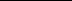 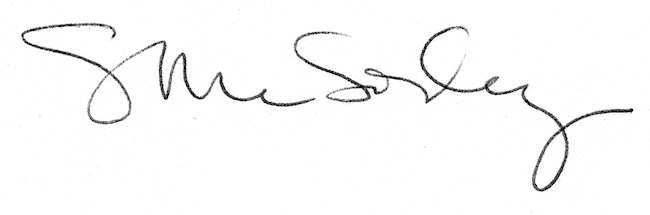 